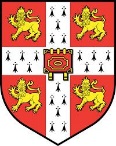 AICE Diploma Planning Guide*May be used to meet requirement for Group 1 or 3, but not bothYou may use up to five exam series to earn the equivalent of seven full credit examinations as long as exams are taken within a 25-month period.Diploma Requirements: a minimum of seven (7) credits from three subject groups, including the core course (AS Global)Diploma Requirements: a minimum of seven (7) credits from three subject groups, including the core course (AS Global)Diploma Requirements: a minimum of seven (7) credits from three subject groups, including the core course (AS Global)Diploma Requirements: a minimum of seven (7) credits from three subject groups, including the core course (AS Global)Diploma Requirements: a minimum of seven (7) credits from three subject groups, including the core course (AS Global)Diploma Requirements: a minimum of seven (7) credits from three subject groups, including the core course (AS Global)Diploma Requirements: a minimum of seven (7) credits from three subject groups, including the core course (AS Global)Diploma Requirements: a minimum of seven (7) credits from three subject groups, including the core course (AS Global)Diploma Requirements: a minimum of seven (7) credits from three subject groups, including the core course (AS Global)Diploma Requirements: a minimum of seven (7) credits from three subject groups, including the core course (AS Global)Diploma Requirements: a minimum of seven (7) credits from three subject groups, including the core course (AS Global)Diploma Requirements: a minimum of seven (7) credits from three subject groups, including the core course (AS Global)Earn at least one credit from Groups 1, 2 and 3Earn at least one credit from Groups 1, 2 and 3Earn at least one credit from Groups 1, 2 and 3Earn at least one credit from Groups 1, 2 and 3Earn at least one credit from Groups 1, 2 and 3Earn at least one credit from Groups 1, 2 and 3Earn at least one credit from Groups 1, 2 and 3Earn at least one credit from Groups 1, 2 and 3Earn at least one credit from Groups 1, 2 and 3Optional  (max of two credits)Optional  (max of two credits)Optional  (max of two credits)Mathematics & ScienceGroup 1Mathematics & ScienceGroup 1Mathematics & ScienceGroup 1LanguagesGroup 2LanguagesGroup 2LanguagesGroup 2Arts and HumanitiesGroup 3Arts and HumanitiesGroup 3Arts and HumanitiesGroup 3Interdisciplinary & Skill-Based Courses, Group 4Interdisciplinary & Skill-Based Courses, Group 4Interdisciplinary & Skill-Based Courses, Group 4Series DateGradeCourseSeries DateGradeCourseSeries DateGradeCourseSeries DateGradeCourseMarine Science ASEnglish Language ASBusiness ASEnglish General PaperMarine Science ASpanish Language ASClassical Studies AS, AThinking Skills ASEnvironmental Management ASFrench Language ASSpanish Literature ASThinking Skills ABiology ASLiterature in English ASGlobal Perspectives and Research APsychology AS*Literature in English APsychology A*Media Studies ASEuropean History ASTravel & Tourism ASSociology AIntl/U.S. History ASU.S. History ASeries DateGradeCourseDrama ASGlobal Perspectives and Research, AS